Grid 1 Learning Descriptors - September / October 2019 Grid 1 Home Learning - September / October 2019   Due: Friday, 11th October 2019Health and WellbeingSettling in and learning routinesPE – space and speed awareness, basic moves (running, rolling, kicking, catching, throwing), playground gamesEmotion StonesWorking with our P7 buddiesLiteracySoundsRhymingBlending Letter formationListening and Talking/Show and TellNumeracy and MathsNumbers within 10 – counting forwards and backwards, number before/after, orderingNumicon number platesDot PatternsTime – days of the week, seasonsInterdisciplinary Learning Transition topic – What I want to be when I grow up…AutumnTopics responsive to children’s interestsWhat P1 are learning in September/ October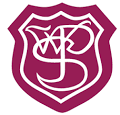 WilliamstonPrimary  SchoolDiscrete SubjectsOutdoor Learning – Designing our new outdoor areaMusic – Songs to build confidence with peersEthos and Life of the SchoolAssembliesScottish Maths WeekNational Poetry DayHarvest ServiceAdditional InformationOutdoor Learning – Monday, TuesdayGym days – Wednesday (Mrs Howard) Daily - playground gamesOpportunities for Personal AchievementsClass Recognition boardHouse PointsAchievement CertificatesI-Journals Health and WellbeingPractise putting on and taking off school uniform (Gym time prep!)Teach your family one of the playground games you have enjoyedLiteracyPractise sounds in sound tubTell an adult at home what the story was at school todayPlay I spy using sounds you knowGo on a letter hunt to find sounds you know on signs when you are out and aboutPlay rhyming gamesPractise writing your nameNumeracy and MathsDice – roll a dice, support your child in counting the number of dots and ask them to hold up that number of fingersMake a numberline with your child for their bedroomPractise counting forwards and backwards to 10, higher if you can manageInterdisciplinary LearningMake a thank you card for your buddyOutdoors – Go for an Autumn Walk.  Can you collect any Autumnal things for our display table? P1 Home Learning Activities September/ OctoberWilliamstonPrimary  SchoolDiscrete SubjectsMusic - Make a musical instrument for the music tableDiscuss or draw ideas for our outdoor areaEthos and Life of the SchoolBring in a donation for our harvest assembly food bankAsk a grown up to read you a story on national Poetry Day (3rd October)Additional InformationPlease remember to keep snack separate from lunch boxPlease name all items of clothingPlease ensure your child brings their sound tub EVERY DAYOpportunities for Personal AchievementsBring in a photograph for your ijournal which shows something you are good at or something you like to do outside school